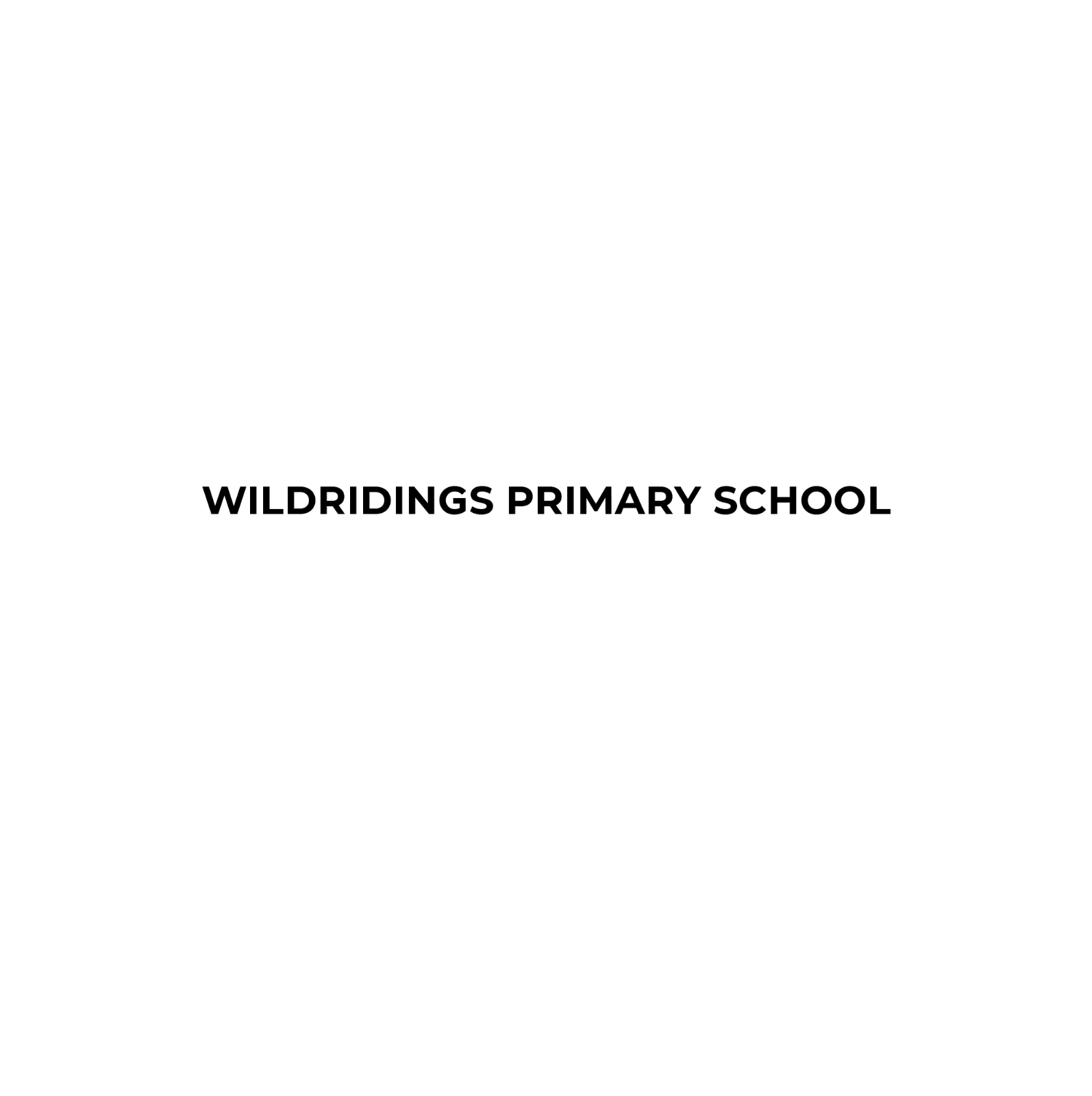 GeographyThroughout this topic we will be using geography skills to learn about the location of different rivers and the features of them.  We will find them on maps and then create maps of our own to show where they are.   We will also learn about the effects of pollution and what can be done to try and stop it.  Finally, we will learn about the 8 different compass points and use them to give directions.HistoryWe will look at the history of some rivers and how people settled near rivers in the past.HistoryWe will look at the history of some rivers and how people settled near rivers in the past.Science  In Science we will be learning about different soils and how they are made up.We will then look at plants including the parts of a plant, the life cycle of a plant and how water is transported in a plant.  MathsIn maths we will be starting by looking at 2D and 3D shapes by looking at their properties and answering questions about them.  Then we will learn about different angles and lines in shapes.  We will then do some work on statistics.  This will involve analysing tables, pictograms and bar charts as well as using data collected to make our own.  Measures will be our next topic and this will involve looking at length, weight and capacity.  We will learn about the different units of measure as well as how to read different scales.  To link shape to measures we will learn how to find the perimeter of different rectangles.  Each week we will also do an arithmetic paper to practise different skills.  MathsIn maths we will be starting by looking at 2D and 3D shapes by looking at their properties and answering questions about them.  Then we will learn about different angles and lines in shapes.  We will then do some work on statistics.  This will involve analysing tables, pictograms and bar charts as well as using data collected to make our own.  Measures will be our next topic and this will involve looking at length, weight and capacity.  We will learn about the different units of measure as well as how to read different scales.  To link shape to measures we will learn how to find the perimeter of different rectangles.  Each week we will also do an arithmetic paper to practise different skills.  EnglishIn English we will start by looking at different types of poems before writing our own linked to rivers.  We will then read a version of Wind in the Willows and use this to write character and setting descriptions before planning and writing a story.  At the end of term we will write some non-chronological reports about different rivers around the world.Guided Reading – Charlie and the Chocolate FactoryEnglishIn English we will start by looking at different types of poems before writing our own linked to rivers.  We will then read a version of Wind in the Willows and use this to write character and setting descriptions before planning and writing a story.  At the end of term we will write some non-chronological reports about different rivers around the world.Guided Reading – Charlie and the Chocolate FactoryPhysical EducationRounders and Athletics.Year 3Summer 2FlowYear 3Summer 2FlowComputingWe will be looking at coding and how to debug a code.Personal, Social, Health and Economic EducationWe will look at how each family is different and unique, what marriage is and then how to look after and use money wisely.ArtWe will learn about different artists who have drawn and painted nature such as Claud Monet and Georges Seurat.  We will use different skills to try and recreate their pieces. ArtWe will learn about different artists who have drawn and painted nature such as Claud Monet and Georges Seurat.  We will use different skills to try and recreate their pieces. Design & TechnologyWe will look at some different bridge designs before designing and making our own bridge strong enough to hold a simple weight.Religious EducationHinduism – Pilgrimages to the River GangesDuring this topic we will learn about why Hindus go on pilgrimages to the River Ganges and what rituals they carry out there.  We will investigate the importance and significance of these rituals.MusicWe will be continuing with our recorder lessons.  We learn how to clap different rhythms, read some music and play short tunes.MusicWe will be continuing with our recorder lessons.  We learn how to clap different rhythms, read some music and play short tunes.LanguagesOur topic this term will be school and we will be learning how to say the names of the different classrooms around the school, subjects we do, things we might find in our pencil cases and how we might travel to school.